Consigne : Remets les images de l’histoire « La brouille » dans l’ordre. Soit, tu imprimes le document, puis tu découpes les images et tu les remets dans l’ordre de l’histoire. Soit, tu cliques sur les images une par une et tu les places dans l’ordre de l’histoire en commençant à gauche bien sûr. Justifie tes réponses. 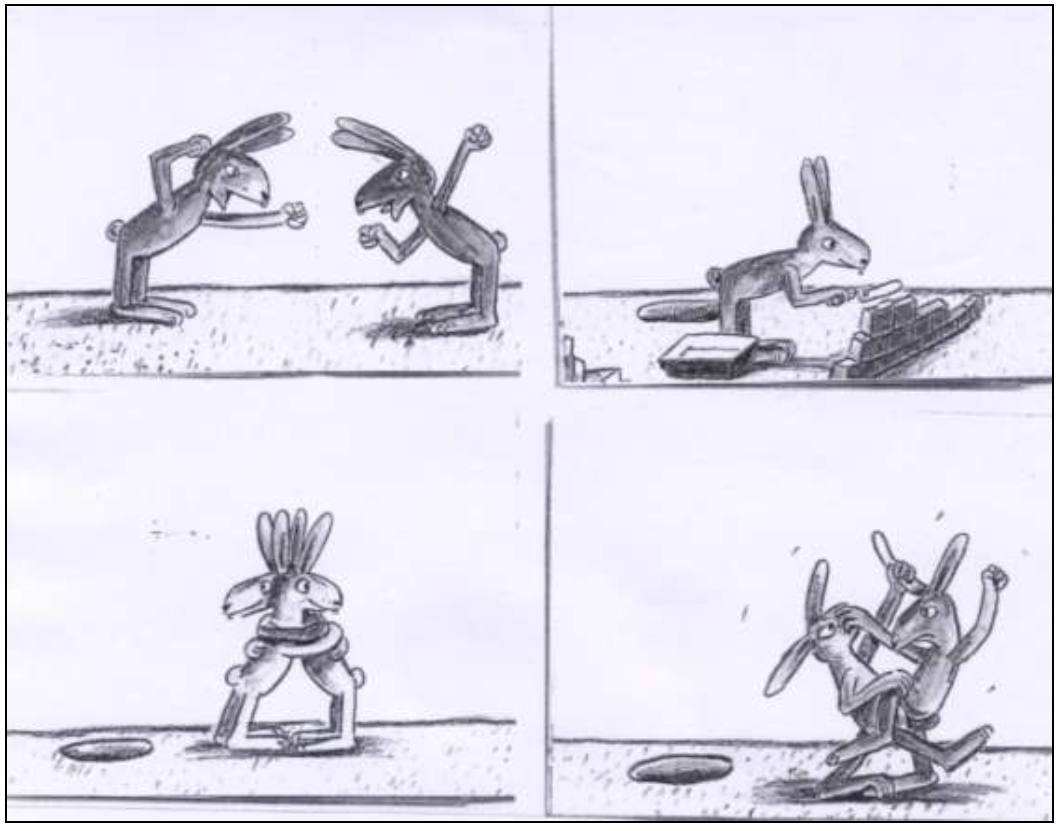 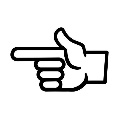 